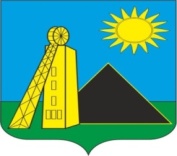                                              РОССИЙСКАЯ ФЕДЕРАЦИЯАДМИНИСТРАЦИЯ УГЛЕРОДОВСКОГО ГОРОДСКОГО ПОСЕЛЕНИЯКРАСНОСУЛИНСКИЙ РАЙОНРОСТОВСКАЯ ОБЛАСТЬПОСТАНОВЛЕНИЕ15.12.2022года                                      № 82                        пос.УглеродовскийОб утверждении Программы комплексного Развития систем коммунальной инфраструктурыМуниципального образования «Углеродовское городское поселение» Красносулинского районаРостовской области на 2023-2030годы.В соответствии со статьей 179 Бюджетного кодекса Российской Федерации, постановлением Главы Углеродовского городского поселения от 08.10.2009г № 37-а «О порядке принятия решения о разработке муниципальных долгосрочных целевых программ их формирования и реализации», руководствуясь Федеральным законом от 06.10.2003г № 131-ФЗ «Об общих принципах организации местного самоуправления в Российской Федарации и ст. 30 Устава муниципального образования «Углеродовское городское поселение»,-ПОСТАНОВЛЯЮ:Утвердить программу комплексного развития систем коммунальной инфраструктуры муниципального образования «Углеродовское городское поселение» Красносулинского района Ростовской области на 2023-2030 годы, согласно приложению.Сектору экономики и финансов Администрации Углеродовского городского поселения при исполнении бюджета поселения в 2023году и среднесрочного финансового плана Углеродовского городского поселения на 2023-2030годы предусматривать ассигнования на реализацию муниципальной долгосрочной целевой программы комплексного развития систем коммунальной инфораструктуры муниципального образования «Углеродовское городское поселения» Красносулинского района Ростогвской области на 2023-2030годы. Установить, что в ходе реализации данной муниципальной долгосрочной целевой программы мероприятия и объем ее финансирования подлежат ежегодной корректировке с учетом возможностей средств бюджета поселения.Контроль за исполнение постановления оставляю за собой.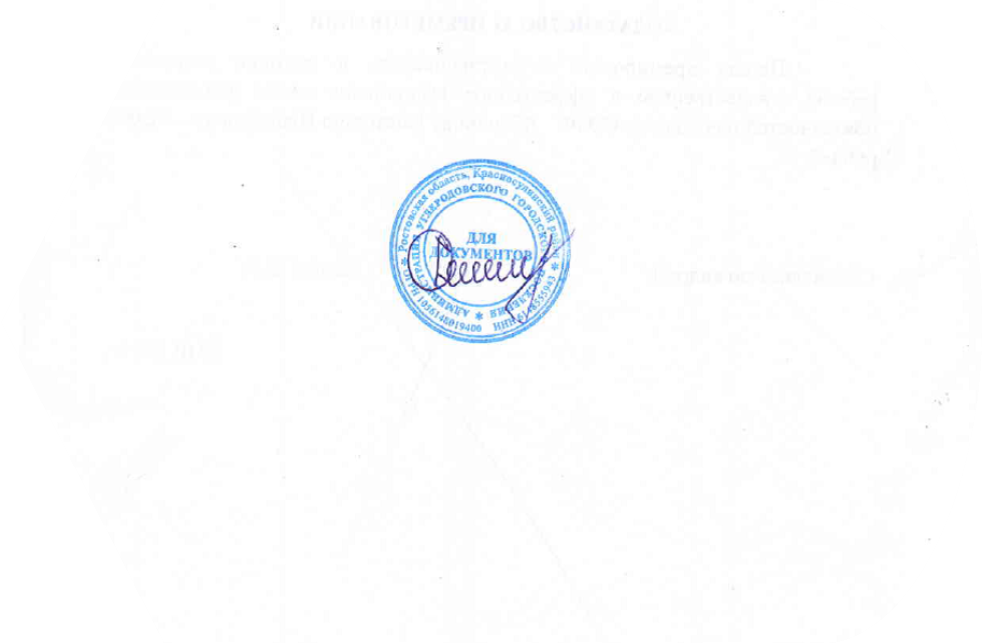 Глава Администрации Углеродовского городского поселения                                          С.Г. ИльяевПриложение № 1к Постановлению АдминистрацииУглеродовского городского поселенияот 15.12.2022г № 82ПРОГРАММА КОМПЛЕКСНОГО РАЗВИТИЯ СИСТЕМКОММУНАЛЬНОЙ ИНФРАСТРУКТУРЫМУНИЦИПАЛЬНОГО ОБРАЗОВАНИЯУГЛЕРОДОВСКОЕ ГОРОДСКОЕ ПОСЕЛЕНИЕ»КРАСНОСУЛИНСКОГО РАЙОНАРОСТОВСКОЙ ОБЛАСТИ НА 2023-2030г.гСостав программного документа:Паспорт программы;Характеристика существенного состояния коммунальной инфраструктуры;Перспективы развития муниципального образования и прогноз спроса на коммунальные ресурсы;Целевые показатели развития коммунальной инфраструктуры;Программа инвестиционных проектов, обеспечивающих достижение целевых показателей;Источники инвестиций, тарифы и доступность программы для населения;Управление программой.Раздел 1. Паспорт программыВ ходе разработки программы по каждому направлению был разработаны мероприятия поэтапной модернизации сетей коммунальной инфраструктуры, имеющих большой процент износа; в соответствии с разработанной ранее пректно-сметной документацией определены обьемы капитального ремонта жилого фонда, определен необходимый объем финансовых средств, общая сумма которого составляет 159794,0 тыс.руб. В том числе:Потребность финансовых ресурсов необходимых для реализации развития систем коммунальной инфраструктуры Углеродовского городского поселения на период 2023-2025гг. Составляет 48399,0 тыс.руб.В перспективе развития в соответствии с потребностями жилищного и промышленного строительства, предусмотренными Генеральным планом Углеродовского городского поселения, обьем финансирования развития системы инженерной инфраструктуры города до 2020г-129995,0 тыс.руб.Раздел 2. Характеристика существующего состояния коммунальной инфраструктуры.2.1.Теплоснабжение.В настоящее время теплоснабжение п.Углеродовского осуществляется от котельных, сведения о которых предоставлены в таблице 2.2.1.На территории городского поселения находится 1 котельная, эксплуатируемая  МУП «Красносулинские городские теплосети». В качестве топлива используется твердое топливо (уголь).Собственные котельные имеют учреждения образования: Детский сад «Родничок», спортивный зал при МБУК «Углеродовская СОШ».В связи с Правительственной Программой энергосбережения в индивидуально-тепловых пунктах (ИТП), которые согласно СП 41-101-95 (Проектирование тепловых пунктов), должны быть предусмотрены в каждом здании независимо от наличия ЦТП. Имеется потребность в оснащении приборами учета тепловой энергии с двумя передвижными преобразователями расхода и оборудования для дистанционной передачи данных по каналу «GSM» в МУП «Красносулинские городские теплосети». всех учреждений бюджетной сферы Углеродовского городского поселения, теплоснабжение которых осуществляется от центральной котельной № 1.2.2.Газоснабжение.В настоящее время Углеродовское городское поселение не подключено к сетям газоснабжения. Забор природного газа производится на Оренбургском месторождении. Теплота сгорания газа в пределах от 8103 до 8095 ккал/м3.На первую очередь и перспективу предполагается обеспечить 100% газификацию поселка.Использование природного газа предусматривается на следующие направления – отопление, горячее водоснабжение, вентиляцию, на хозяйственно-бытовые и коммунальные нужды населения, на нужды промышленного производства. Часть населения, проживающего в одноэтажной застройке, пользуется для приготовления пищи сжиженным газом от индивидуальных газобаллонных установок.2.3. Существующее водоснабжение п.Углеродовский.Водоснабжение п.Углеродовский производится от Гуково-Гундоровского водопровода. В настоящее время имеются три точки подключения: две от водопровода диаметром 1000м по ул.Шахтерской и ул.Юбилейной, третья от водопровода диаметром 700мм Зверевского направления.Для водоснабжения поселка предусмотрены повысительные насосные станции № 1 и № 2 и подсоеденены к водоводам  Гуково-Гундоровского водопровода. Насосные станции оборудованы насосами типа К-100-65-250, рассчитанными на пропуск максимального часового расхода воды 11,27 м3 и напора 78,9 м. В каждой насосной предусмотрен один рабочий насос и один резервный.От насосных станций вода подается в разводящую водопроводную сеть поселка.Насосные станции и водопроводные сети поселка имеют высокий процент износа, оборудование насосных станций морально и физически устарело.В качестве источника водоснабжения поселка на 1 очередь и расчетный срок сохраняется Гуково-Гундоровский водопровод.Для подачи требуемого объема воды необходима частичная реконструкция существующих магистральных и разводящих  водопроводных сетей.На территории новой застройки предусматривается прокладка новых водопроводных сетей и закольцовка их с существующей сетью.Наружное пожаротушение в проекте предусматривается от существующих запруд на балках и от пожарных гидрантов на водопроводных сетях.Основные мероприятия по развитию системы водоснабжения следующие:1)Реконструкция разводящих  водопроводных сетей.2) Проектирование и строительство новых водопроводных сетей на территории проектируемой застройки.2.4. Существующее положение водоотведения.В настоящее время в п. Углеродовский канализована только центральная часть поселка (двухэтажные дома). Сточные воды самотеком сбрасываются в приемную камеру существующей канализационной насосной станции и далее по напорному трубопроводу переправляются  на очистные сооружения.КОС представляют собой поля фильтрации.Проектные предложения на данной стадии сводятся к определению расчетных расходов сточных вод, соответственно, к определению мощности очистных сооружений, а также к выбору трасс магистральных коллекторов. Параметры сетей и сооружений уточняются на последующих стадиях.2.5. Электроснабжение на территории Углеродовского городского поселения.Электроснабжение поселка Углеродовский осуществляется от Ростовской энергосистемы и базируется на электрической подстанции ГЗ, напряжением 110/35/10кВ. Питание подстанции производится по ВЛ-35 кВ от линий Г12-Г1-Г4.Распределение электроэнергии в поселковой застройке осуществляется по линиям 6кВ. Источником электроснабжения поселка остается существующая электроподстанция ГЗ.Потребителями электроэнергии являются жилые и общественные здания, промпредприятия, объекты коммунально-бытового назначения, наружное освещение и др.Электрические нагрузки жилищно-коммунального сектора определены по срокам проектирования на основе численности населения, в соответствии со СНиП 2.07.01-89 с учетом пищеприготовления на газе.Показатели электропотребления приняты:На 1 очередь и перспективу – 760 кВт.ч/год на человека;Годовое число часов горения максимума электрической нагрузки принято на первую очередь и перспективу 4100 ч/год. Укрупненные показатели предусматривают электропотребление жилыми и общественными зданиями, предприятиями коммунально-бытового обслуживания, наружным освещением, системами инженерного оборудования.Появление новых промышленных предприятий в селитебной застройке не предусмотрено.2.6. Средства связи.Услуги связи в городском поселении предоставляются предприятиями разных форм собственности, к числу которых относится почтовое отделение ФГУП «Почта России» и предприятия связи.Список отделений почтовой связи Углеродовского городского поселения представлен в таблице 5.5.2.На территории Углеродовского городского поселения действуют 1 предприятие и 5 операторов, предоставляющие услуги связи.1.Гуковский линейно технический участок узла электросвязи Ростовского филиала ОАО ЮТК;Операторы: 1.Мегафон, 2.МТС, 3.Теле-2, 4.Биллайн, 5.Ёта.По состоянию на 01.01.2022 общее количество абонентов составляет 108, в том числе 8 номеров – организации и предприятия, 100 номеров – население.Линейные сооружения выполнены в телефонной канализации, кабелем и воздушными линиями.Основными мероприятиями по развитию комплекса средств связи в поселке должны стать:- наращивание номерной емкости ГТС на базе современного цифрового оборудования с целью 100% удовлетворения в телефонизации населения, предприятий и организаций поселка;- замена морально устаревшего оборудования на существующей АТС «Квант»;- построение телефонной сети с применением систем оптико-волоконной техники, организацией выносных абонентских модулей в отдаленных от опорных АТС районах, что повысит гибкость, эффективность и надежность эксплуатации сети;- реализация ФЦП «Электронная Россия» по созданию информационных сетей, сетей Интернет и IP телефонии с внедрением на сетях новейших телекоммуникационных технологий;- дальнейшее развитие сотовой радиотелефонной связи в поселке;- расширение предоставляемых услуг населению по сетям ТФОП (доступ в интернет, услуги Мультисервисной сети связи, информационно-справочные услуги и др.)Радиофикация, телевидение.Проводная радиофикация в поселении отсутствует.Поселок  находится в зоне умеренного приема телевизионных программ, метрового и дециметрового диапазонов. Прием телевизионных программ населением ведется на коллективные и индивидуальные антенны.Местоположение телевизионного ретранслятора – ул.Шахтерская, 79.Дальнейшее развитие телевизионного вещания в поселке должно вестись в следующих направлениях:- увеличение количества программ эфирного вещания; - дальнейшее развитие систем кабельного телевидения как в существующих, так и в новых районах строительства;- развитие систем спутникового телевидения;- подготовка и переход к 2025году на цифровое телевизионное вещание, с внедрением которого резко возрастет качество вещания и увеличится число каналов вещания;- расширение мультимедийных услуг населению по кабельным сетям телевидения и подача ТВ вещания по телекоммуникационной сетям.Индивидуальные предприниматели и юридические лица при эксплуатации предприятий заключают договора на вывоз промышленных отходов для их дальнейшего захоронения или переработки специализированными лицензионными предприятиями в соответствии с природоохранным законодательством и санитарными правилами РФ.В соответствии с требованиями нормативных документов (СанПиН 2.1.7.728-99 «Правила сбора, хранения и удаления отходов лечебно-профилактических учреждений»). Утилизацию опасных и чрезвычайно опасных отходов лечебно-профилактических учреждений необходимо осуществлять на специальных установках по обезвреживаю медицинских отходов термическими методами.Раздел 3. Перспективы развития муниципального образования «Углеродовское городское поселение» Красносулинского района и прогноз спроса на коммунальные ресурсы.Количественное определение перспективных показателей развития муниципального образования «Углеродовсокое городское поселение» Красносулинского района.*Прогноз спроса на коммунальные услуги.*Раздел 4. Целевые показатели развития коммунальной инфраструктуры.*4.1.Критерии доступности для населения коммунальных услуг.4.2.Показатели спроса на коммунальные ресурсы и перспективной нагрузки.4.3.Показатели степени охвата потребителей приборами учета ( с выделением многоквартирных домов и бюджетных организаций).4.4. Показатели эффективности производства и транспортировки ресурсов по каждой системе ресурсоснабжения (удельные расходы каждого вида ресурса на 1 кв. м, на  1 чел)Раздел 5. Программа инвестиционных проектов, обеспечивающих достижение целевых показателей.Раздел 6. Источники инвестиций тарифы и доступность программы для населения.Раздел 7. Управление программой.Комплексное управление программой осуществляется путем:- определение наиболее эффективных форм и процедур организации работ по реализации программы;- организации проведения конкурсного отбора исполнителей мероприятий программы;- координации работ исполнителей программных мероприятий и проектов;- обеспечение контроля реализацией программы, включающего в себя контроль эффективности использования выделяемых финансовых средств ( в том числе аудит), качества проводимых мероприятий, выполнения сроков реализации мероприятий, исполнения договоров и контрактов;- внесения предложений связанных с корректировкой целевых индикаторов, сроков и объемов финансирования программы;- предоставления отчетности о ходе выполнения программных мероприятий.При необходимости изменения объема и стоимости программных мероприятий будут производиться экспертные проверки хода реализации программы, целью которых может стать подтверждение соответствия утвержденным параметрам программы сроков реализации мероприятий, целевого и эффективного использования средств.В целях контроля, проведения мониторинга мероприятий, предусмотренных программой комплексного развития системы коммунальной инфраструктуры, разработчиками предлагаются целевые индикаторы, которые отвечают следующим требованиям:- однозначность – изменение целевых индикаторов однозначно характеризуют положительную и отрицательную динамику происходящих изменений состояния систем коммунальной инфраструктуры, а также не имеют различных толкований;- измеримость- каждый целевой индикатор количественно измерен;-достижимость – целевые значения индикаторов должны достижимы организациями коммунального комплекса в срок и на основании ресурсов, предусматриваемых разрабатываемой программой.Система управления Программой и контроль за ходом ее выполнения.Настоящая система управления разработана в целях обеспечения реализации Программы.Система управления Программой включает организационную схему управления реализацией Программы, алгоритм мониторинга и внесения изменений в Программу.Структура системы управления Программой выглядит следующим образом:- система ответственности по основным направлениям реализации Программы;- система мониторинга и индикационных показателей эффективности реализации Программы;- порядок разработки и утверждения инвестиционных программ организаций коммунального комплекса, включающих выполнение мероприятий Программы.Основным принципом реализации Программы является принцип сбалансированности интересов органов исполнительной власти Красносулинского района, органов местного самоуправления муниципального образования «Углеродовское городское поселение», предприятий и организаций различных форм собственности, принимающих участие в реализации мероприятий Программы.В реализации Программы участвуют органы местного самоуправления, организации коммунального комплекса, включенные в Программу, и привлеченные исполнители.Система ответственности.Организационная структура управления  Программой базируется на существующей системе местного самоуправления муниципального образования «Углеродовское городское поселение».Общее руководство реализацией Программы осуществляется Главой муниципального образования. Контроль за реализацией Программы осуществляют органы исполнительной власти и представительный орган муниципального образования «Углеродовское городское поселение» в рамках своих полномочий.В качестве экспертов и консультантов для анализа и оценки мероприятий могут быть привлечены экспертные организации, а также представители федеральных и территориальных органов исполнительной власти, представители организаций коммунального комплекса.Реализация Программы осуществляется путем разработки инвестиционных программ организаций коммунального комплекса по мероприятиям, вошедшим в программу.Порядок разработки и утверждения инвестиционной программы организации коммунального комплекса.Инвестиционные программы разрабатываются организациями коммунального комплекса на каждый вид оказываемых ими коммунальных услуг на основании технического задания, разработанного исполнительным органом местного самоуправления и утвержденного Главой муниципального образования «Углеродовское городское поселение» Красносулинского района.Программа определяет основные направления развития коммунальной инфрастуктуры (т.е. объектов теплоснабжения, газоснабжения, водоснабжения. Водоотведения, электроснабжения) в соответствии с потребностями промышленного, жилищного строительства , в целях повышения качества услуг и улучшения экологии поселения. Основу документа составляет система программных мероприятий по различным направлениям развития коммунальной инфраструктуры.Программой определены ресурсное обеспечение и механизм реализации основных ее направлений. Данная Программа ориентирована на устойчивое развитие муниципального образования «Углеродовское городское поселение» Красносулинского района и в полной мере соответствует государственной политике реформирования жилищно-коммунального комплекса Российской Федерации (далее по тексту –РФ).Предусмотренное данной Программой развитие систем коммунальной инфраструктуры поселения позволит обеспечить рост объемов жилищного строительства в ближайшие годы.Данная программа комплексного развития систем коммунальной инфраструктуры муниципального образования «Углеродовское городское поселение» Красносулинского района, является базовым документом для разработки инвестиционных и производственных программ организаций коммунального комплекса поселения.Оценка социально-экономической эффективности Программы.Программа комплексного развития предусматривает выполнение комплекса мероприятий, которые обеспечат положительный эффект в развитии коммунальной инфрастуктуры поселка, а также определит участие в ней хозяйствующих субъектов: организаций, непосредственно реализующих программу, предприятий, обеспечивающих коммунальными услугами потребителей; поставщиков материальных и энергетических ресурсов; строительные организации и пр.Реализация предлагаемой программы определяет наличие потребителей; поставщиков материальных и энергетических ресурсов; строительные организации и пр. Реализация предлагаемой прогаммы определяет наличие основных положительных эффектов: бюджетного, коммерческого, социального:Коммерческий эффект – развитие малого и среднего бизнеса, развитие деловой  инфраструктуры, повышение делового имиджа.Бюджетный эффект – развитие предприятий приведет в увеличению бюджетных поступлений.Экономический результат – плановое развитие коммунальной инфраструктуры в соответствии с документами территориального планирования развития муниципального образования «Углеродовское городское поселение» Красносулиснкого района;- повышение инвестиционной привлекательности организаций коммунального комплекса.Социальный результат – рациональное использование природных ресурсов;- создание новых рабочих мест, увеличение жилищного фонда городского поселения, повышение качества коммунальных услуг;- повышение надежности работы системы коммунальной инфраструктуры поселения;Технологическими результатами реализации мероприятий Программы комплексного развития предполагается:- обеспечение устойчивости системы коммунальной инфраструктуры поселения;- снижение уровня износа объектов коммунальной инфраструктуры;- создание надежной коммунальной инфраструктуры поселения, имеющей необходимые резервы для перспективного развития;- оптимизация управления электроснабжением поселения;- внедрение энергосберегающих технологий;- снижение удельного расхода электроэнергии для выработки энергоресурсов;- снижении потерь коммунальных ресурсов в производственном процессе.Раздел 1. Краткая характеристика муниципального образования «Углеродовское городское поселение» Красносулинского района.Муниципальное образование «Углеродовское городское поселение» в соответствии с законом Ростовской области от 27 декабря 2004 № 232-ЗС «Об установлении границ и наделении соответствующим статусом муниципального образования «Красносулиснкий район» и муниципальных образований в его составе является муниципальным образованием наделенным статусом городского поселения. Этим же законом установлены границы муниципального образования «Углеродовское городское поселение», входящего в состав муниципального образования «Красносулинский район».Муниципальное образование «Углеродовское городское поселение» расположено в северо-западной части Красносулинского района, входит в состав Красносулинского Ростовской области.По территории поселка проходит транзитная автодорога, связывающая города Гуково, Каменск-Шахтинский, Донецк. В настоящее время в поселке отсутствуют внутрипоселковые маршруты.Элементы внешнего транспорта в поселении представлены железной дорогой Ростов-на- Дону – Москва, проходящей непосредственно у восточной границы поселения, ближайшие пассажирские станции находятся в городах Каменск-Шахтинский и Зверево.Экономический потенциал территории сравнительно невелик. С закрытием шахты «Углерод», положившей начало поселку, а также других близлежащих шахт, остро встала проблема занятости населения.В настоящее время в Углеродовском городском поселении имеется весьма ограниченное число предприятий, учреждений и организаций с небольшим количеством рабочих мест.Площадь территории поселения составляет 296,1га. Численность населения составляет 2,5 тыс. человек.Климат района поселка умеренно-континентальный, со значительными колебаниями температуры в течении года по сезонам, с жарким сухим летом и малоснежной холодной зимой, что обусловлено отдаленностью от Атлантики в системе Западного переноса воздушных масс и влиянием полустепных областей с востока и юго-востока. Средний летний максимум - +39*С. Продолжительность безморозного периода – порядка 170-180 дней.Самые теплые месяцы июнь и июль, холодные -  январь и февраль. Средняя дата первого заморозка – середина октября, последнего – середина апреля.Зимой снежный покров незначительный и неустойчивый. Преобладающее направление ветра – восточное, реже северное. Зимний период с декабря по март характеризуется низкими температурами с незначительными колебаниями.Рельеф местности, на которой расположен поселок, в целом, спокойный  с уклоном с северо-востока на юго-запад. Южная часть поселка расположена на склоне балки Рассыпуха, здесь территория прорезана отрогами балки, входящими  в зону застройки. Перепад высот рельефа, находящейся под застройкой достигает 40 метров. В границах поселения расположены три запруды – одна на юге и две на западе. В северо-восточной части поселка расположены лесопосадки.1.1.Население.Численность населения муниципального образования «Углеродовское городское поселение» на 01.12.2022года составила 2503человек. На 1 очередь численность населения может быть увеличена до 3300 человек, в перспективе до 3500 человек.По данным паспорта муниципального образования «Углеродовское городское поселение» в 2010 наблюдается приблизительно равная численность пенсионеров – 37% и работающего населения 38%. Доля числа учащихся составляет около 10% от общего числа жителей.К отрицательному моменту можно отнести незначительное число детей дошкольного возраста 0-6 лет- 3% в среднем по МО.По половому признаку наблюдается преобладание числа женщин (55% от общей численности населения) над числом мужчин (45% от общей численности населения), что обусловлено разной продолжительностью жизни.В связи с преобладанием лиц старше 49 лет (37% - от  всего населения) над количеством детей: дошкольного возраста (3%) и учащихся (10%) – население поселка относится к регрессивному типу (депопуляция населения).Ежегодно чмсленность населения поселка сокращается на 100 человек, что составляет около 4% населения. Основные причины данной тенденции:- переход репродуктивной молодой семьи к однодетной на фоне общего старения населения;- недостаток мест приложения труда в Углеродовском городском поселении, что приводит к оттоку населения.Ниже в таблице 1.2.1. приведены показатели численности населения муниципального образования Углеродовское городское поселение по возрастным группам на 01.12.2023г.Большая часть трудоспособного населения поселения (83,0%) составляют работники промышленных предприятий расположенных на территории Каменского района, 9,0% в бюджетной сфере 1,2% - работники торговли и общественного питания, в остальных сферах -6,8%.Прогноз численности населения Углеродовского городского поселения (таблица 1.2.2.)Базовый прогноз численности населения Углеродовского городского поселения разработан на основании окончательных данных по численности населения Паспорта муниципального образования «Углеродовское городское поселение». Численность населения Углеродовского городского поселения была определена на уровне 2503 человек в 2010 году, которая послужила точкой отсчета для дальнейшего прогнозирования.Таким образом, численность населения Белокалитвенского городского поселения на расчетный срок принята 3500человек.1.2. Динамика социально-экономических показателей п. Углеродовский до 2030года.Основными направлениями в развитии экономики поселения является разнообразие экономической специализации, и малых сфер экономики.Структура экономики поселения выглядит следующим образом:- учреждения бюджетной сферы- 35%;- жилищно-коммунальное хозяйство – 12%;Торговля и общественное питание – 32%;Производственные предприятия – 11%;Предприятиями поселения выпускается: корпусная мебель, наполнители для кошачих туалетов.Как видно из структуры предприятий основным местом приложения труда являются учреждения бюджетной сферы и предприятия торговли.Современная система зонирования территорий населенных мест проявляется через ряд зональных подсистем: функционального зонирования, строительного, регламентно-режимного и по признаку собственности на землю.Подсистема функционального зонирования на территории Углеродовского городского поселения представлена функциональными зонами:-жилой;-общественно-деловой;-производственной;- инженерной и транспортной инфраструктуры;- рекреационной;-специального назначения.Рис.1.2.1. Схема поселка УглеродовскийВставить схемуНа «Схеме зонирования территории населенного пункта» отражены границы функциональных зон и их территории, указана очередность строительства и развития всех функциональных зон: существующее положение, проектные предложения на первую очередь строительства, на расчетный срок, а также резервные территории возможной застройки на перспективу.Существующая жилая застройка поселка Углеродовский  представлена двумы типами:- малоэтажная, застроенная многоквартирными секционными домами;- малоэтажная, застроенная индивидуальными жилыми домами с участками.На чертеже зонирования территории населенного пункта выделены оба типа застройки.К регламентно-режимному зонированию относятся:-размещение кладбищ существующих и проектируемых;- водоохранные зоны источников водоснабжения и трубопроводов;- водоохранные зоны от водоемов;- санитарно-защитные зоны современные и проектируемые.1.3.Жилой фонд и расселениеОбщее количество жилого фонда Углеродовского городского поселения на 01.01.2008 года составило 56,0 тысяч квадратных метров общей площади или 20,0м2  на 1 жителя.В многоквартирных домах размещается 40% общего жилого фонда, а 60% - в одноэтажных домах с приусадебными участками.По формам собственности на недвижимое имущество преобладает частная собственность на жилье, размещенное как в застройке усадебного типа, так и в многоквартирных домах.Качественных характеристик жилого фонда Заказчиком предоставлено не было.Приоритетной задачей жилищного строительства является создание для всего поселения комфортных условий проживания. Для решения этой задачи необходимо:- увеличение жилищного фонда городского поселения. При этом обеспеченность населения жилым фондом должна составлять не менее 25м2  общей площади на 1 жителя, что соответствует нормативу СНиП 2.07.01.80*.- структура, качество и технические характеристики жилья должны соответствовать спросу и потребностям населения.Расчет объемов нового жилищного строительства на расчетный срокРасчет потребности в жилом фонде:3,5 тыс.чел х25м2/чел=87.5тыс.м2Общей площади, где:3,5тыс.чел –население на расчетный срок;25 м2/чел – норма жилой обеспеченности на конец расчетного срока.Объем нового жилищного строительства на расчетный срок при средней жилой обеспеченности составит:87,5 тыс.м2 – 56,0 тыс.м2 (существующий сохраняемый жилой фонд) =31,5 тыс.м2Объем нового жилищного строительства на 1 очередь при средней жилой обеспеченности 21м2 общей площади на человека составит:3,3 тыс.чел х 21м2/чел-56,0 тыс.м2= 69,3-56,0= 13,3тыс.м2 Тип нового строительства на 1 очередь и расчетный срок – малоэтажная с приусадебными участками, секционная и блокированная.Ниже в таблице 6-1 приводится распределение объемов жилого фонда по темпам застройки и по этапам реализации генерального плана.Развитие малоэтажного строительства. Предполагается, что новая застройка Углеродовского городского поселения сохранится как малоэтажная с жилыми домами усадебного типа с придомовыми участками площадью 0,1-0,15га с секционными зданиями и блокированными домами с приквартирными участками.Предлагается следующий уровень инженерного оборудования жилой застройки:- на 1 очередь строительства.Все жилые здания различных типов оборудуются газоснабжением (природным газом), электроснабжением, локальными тепловыми установками на газовом топливе, устройствами связи.Секционные и блокированные жилые дома и усадебные, имеющие ввод водопровода в здания, должны оборудоваться сетями бытовой канализации.Усадебная застройка с жилыми домами, не подключенными к сетям водопровода, имеет водоснабжение от уличных колонок и септики с периодической очисткой ассенизационными машинами.- на расчетный срок.Все здания с подключением к сетям водопровода и канализации.Усадебный жилой фонд проявляет большую маневренность, пластичность в наращивании жилой площади в границах своего приусадебного участка: пристройки дополнительных помещений, размещение флигелей, надстройка второго этажа, при сравнительно небольших затратах на реконструкцию.Это свойство усадебного фонда в значительной части случает позволяет при повышении жилой обеспеченности, сохранять целостность  приусадебного участка и сократить выход на дополнительные территории.Строительство всех типов зданий будет производиться за счет  граждан.Раздел 2. Комплексное развитие системы теплоснабжения.Существующее положение:Согласно разработанной ООО НПО «Экспертгаз» схемы теплоснабжения – централизованное теплоснабжение имеют жилые и общественные здания в центре поселка, отапливаемые от существующей котельной. Остальные здания  отапливаются местными котельными или локальными нагревательными приборами работающим на угле или электричестве.Характеристика котельной:1.Котлы:КВТС-0,5 мощностью 0,568 Гкал/ч-2шт.КВТС-0,5 мощность 0,443 Гкал/ч-2шт.2.Вентиляторы.ВЦ-14/46 производительностью 810 м3/ч -2шт.3.Насосы:Д200/36- подача 200м3/ч – 2шт.К20/30- подача 20м3/ч -2 шт.Процент износа оборудования – 75%.Подключенная нагрузка на отопление – 1,371 Гкал/ч.Топливом для котельной является твердое топливо (уголь). Стальные трубопроводы тепловой сети проложено бесканально.Утвержденный  температурный график регулирования отпуска тепловой энергии – качественный, с параметрами теплоносителя при температуре наружного воздуха, расчетной для проектирования отопления, 95/70 0С.Основные проектные решения.В настоящем разделе определены принципиальные решения по перспективному развитию теплоснабжения жилой и блокированной застройки. Раздел разработан с учетом требований СНиП 41.02-03, 2.07.01-89*, 22-01-99, ТСН 23-339-2002 Ростовской области и материалов заказчика.Климатические данные:- расчетная температура наружного воздуха для проектирования отопления – 250 С- продолжительность отопительного периода 184суток.Для выявления возможности комфортного обеспечения теплом по всем видам потребления различных групп застройки жилых домов, общественных зданий по очередям строительства определяются потребности в тепле.Централизованное теплоснабжение предусматривается в централизованной части поселка для двухэтажных зданий, горячее водоснабжение жилых и общественных зданий намечается от местных водонагревателей, работающих на газовом топливе. В зданиях усадебной застройки при наличии сетевого газа теплоснабжение предусматривается децентрализованное от автономных источников, работающих на газообразном топливе и обслуживаемых самими жильцами. При этом газ явится единственным энергоносителем для нужд отопления, горячего водоснабжения и пищеприготовления.На 1 очередь строительства предусматривается реконструкция существующей котельной с целью замены изношенного оборудования и увеличение мощности.Единичные объекты обслуживания на территории жилой застройки могут обслуживаться автономными генераторами тепла (мощность предусматривается в зависимости от требующей тепловой нагрузки).Потребности в тепле определены для жилых и общественных зданий (С учетом СиНП 41.02.-2003 «Тепловые сети»).Ожидаемые потребности тепла определены по укрупненным показателям, с учетом использования конструкций с улучшенными теплофизическими свойствами и применения энергосберегающих мероприятий.Уровень теплообеспеченности производственных предприятий в настоящем разделе не прогнозируется (эти предприятия имеют собственные источники покрытие тепловых нагрузок).Тепловая нагрузка жилых и общественных зданий (зона централизованного отопления).  В связи с увеличением нагрузки на котельную, предусматривается ее реконструкция.В качестве автономных генераторов теплоты для малоэтажной  застройки рекомендуются высокоэффективные и надежные агрегаты, работающие на газообразном топливе.Выбор автономных источников теплоснабжения (средней мощностью 30-40 кВт) осуществляется в зависимости от тепловой нагрузки, функционального назначения аппарата, материала стенового ограждения здания. Спрос удовлетворяется предложениями отечественных и зарубежных предприятий, поставляющих современное оборудование.При прокладке новых тепловых сетей и при реконструкции существующих теплострасс следует ориентироваться на применение трубопроводов и их элементов в пенополиуретановой изоляции с гидрозащитным покрытием из полиэтилена или оцинкованной стали.Для организации теплоснабжения – в проектируемых секционных жилых и общественных зданиях поселка предлагается внедрять прогрессивные системы теплоснабжения – поквартирные системы теплоснабжения, при этом источник тепла установлен непосредственно у потребителя (жильца многоэтажного дома).В качестве генератора в системе поквартирного теплоснабжения используется двух контурный базовый котел с закрытой топкой, принудительным удалением дымовых газов, ГВС. Котел снабжен необходимыми блокировками и автоматикой безопасности. Теплогенераторы с закрытой топкой, в отличие от котлов с атмосферой горелкой, обеспечивают требуемый уровень безопасности и не оказывают влияние на воздухообмен в жилых помещениях.Поквартирная система теплоснабжения целесообразна при строительстве нового здания расположенного достаточно далеко от существующих котельных.Кроме того, эта система дает возможность пользователю самостоятельно регулировать потребление тепла в зависисмости от экономических возможностей и физиологических потребностей. Расчеты выполненные в ФГУП «СантехНИИпроект» (Москва), показывают что при 100% оплате на газ, используемый для отопления и ГВС, с учетом стоимости сервисного обслуживания затраты населения  при поквартирной системе теплоснабжения будут меньше, чем при оплате с дотацией при централизованной системе.С целью энергоснабжения необходимо оборудовать все жилые и общественные здания счетчиками расхода горячей воды.Для защиты воздушного бассейна от вредных выбросов с уходящими дымовыми газами от источников тепла и для обеспечения допустимого уровня концентрации вредных выбросов в атмосферу рекомендуется модернизация  действующего или установка более совершенного оборудования системы теплоснабжения. При этом рекомендуется устройство солнечно-топливных котельных, которые дают возможность использования солнечной энергии для частичного покрытия нагрузки горячего водоснабжения в межотопительный период, что создает экологически чистую чреду проживания. Раздел 3. Газоснабжение.Существующее положение.Забор природного газа производится на Оренбургском месторождении. Теплота сгорания газа в пределах от 8103 до 8095 ккал./м3.В настоящее время п.Углеродовский не газифицирован.Проектные предложения:Раздел разработан с учетом требований СиНП 42-01-2022., 2.07.01.-89*, СП 420101-2003.На первую очередь и перспективу предполагается обеспечить 100% газификацию поселка.Использование природного газа предусматривается на следующие направления:1.Населению – для детей пищеприготовления, горячего водоснабжения от индивидуальных водонагревателей и к автономным теплогенераторам (в усадебной застройке).2. На отопительные котельные (энергоноситель для источников). При определении расходов газа на нужды пищеприготовления процент охвата газоснабжением принимается 100%.Расход газа наличии газовой плиты и водонагревателя для горячего водоснабжения принят равным 300м3 /год на человека. Годовые расходы газа определенны:- на хозяйственно-бытовые нужды населения по численности населения и удельным нормам расхода;- на нужды отопления, вентиляции (при централизованном теплоснабжении) в соответствии с отапливаемой площадью (см. раздел «теплоснабжение»);- на нужды отопления индивидуальной застройки (при децентрализованном теплоснабжении) в соответствии с отапливаемой площадью.В детских, лечебных учреждениях, школах, на предприятиях общественного питания пищеприготовления предусматривается по двухступенчатой схеме.Газ среднего давления в ГРП, на предприятия, в котельные. Газ низкого давления используется для подачи в жилые здания, мелким коммунально-бытовым предприятиям.Развитие сети газопроводов с охватом территории нового строительства в южном планировочном районе потребует прокладки (отвода) газопровода высокого давления по вновь проектируемым улицам, а также же строительство новых ГРП.Прогнозируемые расходы газа для селибетной застройки приведены в таблице 9-5.Застройка в пределах существующей поселковой черты. Расчет расходов газа.Связь между газопроводами разных ступеней давления осуществляется через ГРП.Количество ГРП определено с учетом оптимального радиуса действия 0,8-1,0км. ГРП размещены на свободных территориях внутри кварталов, также могут быть и в шкафном исполнении (последние наиболее уместны для районов индивидуальной застройки). Для надежной работы системы газоснабжения предусматривается закольцовка всех коммунальных ГРП по низкому давлению.Прокладка газопроводов предусматривается подземная и надземная. Газопроводы прокладываются вдоль улиц с тупиковыми ответвлениями к зданиям.Трубы для сетей газоснабжения принимаются групп «В» и «Г» из спокойной мало-углеродистой стали. Наряду со стальными трубами к применению рекомендуются полиэтиленовые трубопроводы, при этом отсутствует необходимость защиты от коррозии. Для газопроводов низкого и среднего давления – трубы типа С – средний, для газопроводов высокого давления П категории – трубы типа «Т» - тяжелые.Для стальных газопроводов должна предусматриваться защита от коррозии, вызываемой окружающей средой и блуждающими токами в соответствии с требованиями ГОСТ 9.602-89.Для возможности отключения отдельных участков газопроводных сетей, ГРП, ответвлений  и вводов к потребителям устанавливается запорная арматура.Выбор оборудования производится по пропускной способности регуляторов при заданных перепадах давления и выходных давлениях для каждого ГРП (при конкретном проектировании).Для обеспеченности бесперебойности подачи газа потребителям, безопасности эксплуатации системы газоснабжения необходимо предусмотреть строительство и ввод в эксплуатацию элементов системы газоснабжения в увязке с очередностью строительства.Раздел 4. Комплексное развитие водоснабжения.Проектное предложениеВ качестве источника водоснабжения поселка на 1 очередь и расчетный срок сохраняется Гуково-Гундоровский водопровод.Согласно проекту ООО  «ДОН ВК Гуково» предусмотрено водоснабжение поселка от двух точек подключения от водопровода диаметром 1000м.Водоснабжение селитебной и производственной зоны предусматривается от существующих водопроводных сооружений насосных агрегатов с установкой частотно регулируемых приводов, диспетчеризация насосных станций, замена трубопроводов и арматуры в насосных станциях).Водопроводная сеть низкого давления проектируется кольцевой, тупиковые отводы не более 200м.Для подачи требуемого объема воды необходима частичная реконструкция существующих магистральных и разводящих водопроводных сетей. Реконструкция сетей водоснабжения позволит снизить непроизводительные потери в сетях, уменьшить количество аварийных ситуаций, повысит пропускную способность трубопроводов и соответственно обеспечить более надежное снабжение потребителей.На территории новой застройки предусматривается прокладка новых водопроводных сетей и закольцована их с существующей сетью.Потребные напоры на вводе в здание составляют для одноэтажной застройки – 10м, для 2-х этажной 14м вод.ст.Наружное пожаротушение в проекте предусматривается от существующих запруд на балках и от пожарных гидрантов на водопроводных сетях.Удельное среднесуточное водопотребление на хозяйственно-питьевые нужды на одного жителя принято согласно СиНП2.04.02-84* «Водоснабжение. Наружные сети и сооружения» в зависимости от степени благоустройства зданий.Расчетные расходы водопотребления населения сведены в талицу № 9-1. Коэффициент суточной неравномерности принят равным 1,2.Расходы воды на полив зеленых насаждений общественного пользования приняты в соответствии со СиНП2.04.02.-84* (таб.3, прим.1) и составляет 50л/сут. На человека.Потери воды и утечки в разводящих сетях поселка приняты в размере 15%.Необходимо внедрение комплекса водосберегающих мер, учет водопотребления в зданиях индивидуальной застройки (должны быть установлены счетчики на каждом вводе) и в квартирах, введение платы за воду по фактическому водопотреблению.Расход воды на наружное пожаротушение определен в соответствии со СиНП 2.04.02-84*, продолжительность пожаротушения 3часа. Расчетное количество одновременных пожаров на первую очередь и перспективу- 1 пожар, расход воды на один пожар – на первую перспективу -10л/сРасходы воды на хозяйственно-питьевые нужды населения.Суммарный расход воды (м3/сут)(без учета расхода на полив приусадебных участков)Основные мероприятия по развитию системы водоснабжения следующая:1)Реконструкция разводящих водопроводных сетей.2) Проектирование и строительство новых водопроводных сетей на территории проектируемой застройки.Раздел 5. Комплексное развитие системы водоотведения.В настоящее время поселок Углеродовский канализирована только центральная часть поселка (двухэтажные дома). Сточные воды самотеком сбрасываются в приемную камеру существующей канализационной насосной станции и далее по напорному трубопроводу переправляются на очистные сооружения.КОС представляют собой поля фильтрации.Общая протяженность канализационных сетей по поселку составляет 2384м.Проектное предложениеПроектные предложения на данной стадии сводятся к определению расчетных расходов сточных вод, соответственно, к определению мощности очистных сооружений, а также к выбору трасс магистральных коллекторов. Параметры сетей и сооружений уточняются на последних стадиях. Принята раздельная система канализации, при которой бытовые и производственные стоки отводятся на очистку, а поверхностные воды закрытых трубопровода и открытых водопроводных устройств –кюветы, канавы, лотки – собираются и отводятся на очистные сооружения дождевой канализации.Схема канализации запроектирована с учетом рельефа местности, планировки поселка и его перспективного развития. В существующей застройке необходимо развитие канализационной системы, канализования зданий малоэтажной застройки имеющей настоящее время септики. Существующая схема канализации максимально сохранена, а также учтены ранее запроектированные сети и сооружения канализации.На расчетные срок предусматриваются полное благоустройство всей застройки поселка. Нормы водоотведения от жилой застройки принимаются равными нормами водопотребления (для застройки с внутренним водопроводом и канализацией). Для населения, проживающего в зданиях, не оборудованных внутренним водопроводом и канализацией (на 1 очередь строительства), норма принимается 25л/сут на 1 человека. Жидкие отходы ассенизационным транспортом вывозятся на очистные сооружения поселка.Нечистоты, поступающие на сливную станцию, до спуска их в канализацию освобождают от крупных загрязнений, песка.Суммарный расход сточных водДля п.Углеродовский требуется мощность КОС до 724 м3/сут. На перспективу.В связи с современными требованиями к охране окружающей среды, для соблюдения «Правил охраны поверхностных вод от загрязнения сточными водами» необходимо строительство современных КОС, устройство сооружений глубокой очистки сточных вод.Очищенная вода должна подвергаться обеззараживанию. Обеззараживание возможно на установке УФ-дезинфекции или на электролизных установках.Рекомендуется вариант термической обработки осадка, что позволит сокрастить отвод земель с его складирования.Санитарно-защитная зона КОС установлено размером 200м, что покрывает негативное влияние, выбросав вредных веществ с открытых поверхностей очистных сооружений в окружающую среду.Сточная вода после сооружений глубокой доочистки может иметь показатели по БПКполн. не превышающие  3,0мг/л. Такая степень очистки достаточна для сброса  очищенных стоков в водоем.Очистные сооружения планируется разместить на территории существующих. В этом случае поля фильтрации допускается использовать в процессе очистки. Если будет принято решение о термической обработке  осадка, то поля фильтрации подлежат рекультивированию.Раздел 6. Комплексное развитие системы электроснабжения.Проектные решения.Источником  электроснабжения поселка остается существующая электроподстанция ГЗ.Потребителями электроэнергии являются жилые и общественные здания, промпредприятия, объекты коммунально-бытового назначения, наружное освещение и др.Электрические нагрузки жилищно-коммунального сектора определены по срокам проектирования на основе численности населения, принятой настоящим проектом, в соответствии со СниП2.07.01.-89* с учетом пищеприготовления на газе.Показатели элдектропотребления приняты:На 1 очередь и перспективу – 760 кВт.ч/год на 1 человека;Годовое число часов использования максимума  электрической нагрузки приято на 1 очередь и перспективу 4100ч/год. Укрупненные показатели предусматривают электропотребление жилыми и общественными зданиями, предприятиями коммунально-бытового обслуживания, наружным освещением, системами инженерного оборудования.Появление новых промышленных предприятий в селитебной застройке не предусмотрено.Электрические нагрузки.По мере реконструкции и строительства новых зданий необходима реконструкция электрических сетей, трансформаторных подстанций с заменой  технически устаревшего оборудования ( в увязке с конкретным планировочным решением).Уличное освещение предусматриваются воздушным по железобетонным опорам, управление уличным освещением дистанционное.Раздел 7. Формирование сводного плана Программных мероприятий комплексного развития коммунальной инфраструктуры муниципального образования «Углеродовское городское поселение».Ожидаемые результаты и детальный перечень целевых индикаторов и показателей для мониторинга результатов выполнения мероприятий Программы. Система управления Программой и контроль за ходом ее выполнения. Мониторинг и корректировка Программы.Целью мониторинга Программы комплексного развития систем коммунальной инфрастуктуры муниципального образования «Углеродовское городское поселение» является регулярный контроль ситуации в сфере коммунального хозяйства, а также анализ выполнения мероприятий по модернизации и развитию коммунального комплекса, предусмотренных Программой.Мониторинг Программы комплексного развития систем коммунальной инфраструктуры муниципального образования «Углеродовское городское поселение» включает следующие этапы:Периодический сбор информации о результатах выполнения мероприятий Программы, а также информации  о состоянии и развитии систем коммунальной инфраструктуры.Анализ данных о результатах проводимых преобразований систем коммунальной инфраструктуры.Мониторинг Программы комплексного развития систем коммунальной инфраструктуры муниципального образования «Углеродовское городское поселение» предусматривает сопоставление и сравнение значений показателей во временном аспекте.Анализ  проводится путем сопоставления показателя за отчетный период с аналогичным показателем за предыдущий (базовый) периодом.По ежегодным результатам мониторинга осуществляется своевременная корректировка Программы.Решение о корректировке Программы принимается представительным органом муниципального образования по итогам ежегодного рассмотрения отчета о ходе реализации Программы или по представлению Главы муниципального образования.Ожидаемые результаты и детальный перечень целевых индикаторов и показателей для мониторинга реализации Программы.Результаты Программы комплексного развития систем коммунальной инфраструктуры муниципального образования «Углеродовское городское поселение» определяются с помощью целевых индикаторов. Для мониторинга реализации Программы комплексного развития систем коммунальной инфраструктуры муниципального образования «Углеродовское городское поселение» и для оценки финансово-экономического и технического состояния организаций и объектов коммунального хозяйства необходимо применение системы стандартов услуг ЖКХ.Ожидаемые результаты и целевые показатели Программы.Техническое состояние объектов коммунальной инфраструктуры, в первую очередь – надежность их работы. Контроль и анализ этого папрметра позволяет опеределить качество обслуживания, оценить достаточность усилий по реабилитации основных фондов на фоне более чем 10-кратного роста аварийности за последние 10 лет.С учетом этой оценки определяется необходимый и достаточный уровень модернизации основных фондов, замены изношенных сетей и оборудования. В результате может быть определена потребность  и оценена фактическая обеспеченность средствами на ремонт и модернизацию основных фондов в коммунальном комплексе.Финансово-экономическое состояние организаций коммунального комплекса, уровень финансового обеспечения коммунального хозяйства, инвестиционный потенциал организаций коммунального комплекса.Организационно-правовые характеристики деятельности коммунального комплекса, позволяющие оценить сложившуюся систему управления, уровень институциональных преобразований, развитие договорных отношений.Целевые индикаторы анализируются по каждому виду коммунальных услуг и периодически пересматриваются и актуализируются.Значения целевых индикаторов разработаны на базе обобщения, анализа и корректировки фактических данных по предприятиям коммунального комплекса муниципального образования «Углеродовское городское поселение» на 3 группы:Технические индикаторы.Надежность обслуживания систем жизнеобеспечения характеризует способность коммунальных объектов обеспечивать жизнедеятельность муницпального образования «Углеродовское городское поселение» без существенного снижения качества среды обитания при любых воздействиях извне, то есть оценкой возможности функционирования коммунальных систем практически без аварий, повреждений, других нарушений в работе.Надежность работы объектов коммунальной инфраструктуры целесообразно оценивать обратной величиной: - интенсивностью отказов (количество аварий и повреждений на единицу масштаба объекта, например, на 1км инженерных сетей, на 1 млн. руб стоимости основных фондов); износом коммунальных сетей, протяженностью сетей, нуждающихся в замене; долей ежегодно заменяемых сетей; уровнем потерь и неучтенных расходов.Сбалансированность системы характеризует, эффективность использования коммунальных систем, определяется с помощью следующих показателей: уровень использования производственных мощностей; наличие дефицита мощности; обеспеченность приборами учета.Ресурсная эффективность определяет рациональность использования ресурсов, характеризуется следующими показателями: удельных расход электроэнергии, удельных расход топлива.Качество оказываемых услуг организациями коммунального комплекса характеризует соответствие качества оказываемых услуг установленным ГОСТам, эпидемиологическим нормам и правилам. Нормативы потребления коммунальных услуг отражают достаточный для поддержания жизнедеятельности объем потребления населением материального носителя коммунальных услуг.2.Финансово-экономические индикаторы.Численность работающих на предприятии коммунального комплекса в расчете на 1000 обслуживаемых жителей – применяются для обобщенной оценки эффективности использования живого труда. Указанный норматив –индикатор используется вместо применявшихся до настоящего времени среднестатистических нормативов численности, которые отражают традиционные экстраполяционные подходы, нормирование «от частного к общему», способствуют сохранению и тиражированию низкой эффективности организации производства и управления. Расчитанная на их базе численность работающих, как правило, на 60% и больше превышает фактическую численность, что ведет к завышению затрат на оплату труда. Применение указанного целевого индикатора позволяет оценить и спланировать реальную численность работающих. Для гарантированного сохранения квалифицированных кадров и преодоления оттока рабочей силы из предприятий жизнеобеспечения рекомендуется контролировать и планировать среднюю заработную плату на уровне или на 10-15% выше средней по муниципальному образованию.Стоимость рыночных фондов в расчете на 1000 обслуживаемых жителей, или на единицу материального носителя услуги (1000 Гкал тепла, 1000м3 воды и т.п) – используется для анализа объективности оценки основных фондов, что важно для правильного начисления амортизации – элемента инвестиционного потенциала организаций коммунального комплекса.Необходимость использования этого индикатора обусловлена тем, что на большинстве предприятий коммунального комплекса переоценка основных фондов выполнена без достаточных обоснований и анализа последствий. Это приводит  в одних случаях к неоправданному росту их стоимости, завышению затрат по статьям «Амортизация» и «Ремонтный фонд». В итоге необоснованный рост тарифов, потребности в бюджетных средствах, а также рост налогов на имущество. С другой стороны, заниженная стоимость основных фондов снижает инвестиционный потенциал предприятия, определяет недостаток средств на воспроизводство и замену изношенных фондов.С использованием данного целевого индикатора при уточненной оценке фактической стоимости можно оценить достаточность развития производственных мощностей.Анализ динамики стоимости основных фондов с применением указанного целевого индикатора позволит обеспечить баланс между операционными (текущими) затратами предприятия и затратами на восстановление основных фондов, а последние оценить с точки зрения их достаточности.Целевой индикатор амортизационных отчислений должен применяться в комплексе с нормативом стоимости основных фондов, с помощью данного индикатора можно оценить достаточность амортизационных отчислений для обновления оборудования, сетей и других основных фондов коммунального хозяйства  условиях их накопившегося переизноса. Применение данного целевого индикатора должно компенсировать необоснованное сокращение затрат по статье «Амортизация» в результате недофинансирования, стремления снизить величину тарифа, либо без изменения его величины повысить затраты по другим статьям себестоимости. Необходимо контролировать процесс повышения средней нормы амортизации до уровня, соответствующего реальному сроку службы основных фондов.Использование указанных целевых индикаторов имеет важное значение при самостоятельном распределении предприятиями коммунального комплекса всего амортизируемого имущества по 10 группам, то есть самостоятельно определяют срок службы.Охват потребителей услугами используется для оценки качества работы систем жизнеобеспечения.3.Организационно-правовые условия определяют эффективность сложившейся системы управления коммунальным хозяйством в муниципальном образовании «Углеродовское городское поселение» Красносулинского района и ход институциональных преобразований:Наличие договоров между органами местного самоуправления (или уполномоченными ими организациями), производителями и потребителями услуг:- договоров на предоставление коммунальных услуг;-договоров на исполнение муниципального заказа, заключаемых на конкурсной основе;- договоров аренды основных фондов с правом внесения улучшений;Целевые индикаторы для мониторинга реализации Программы комплексного развития систем коммунальной инфраструктуры муниципального образования  «Углеродовское городское поселение» Красносулинского района на период до 2030г представлены ниже.Целевые индикаторы для мониторинга реализации Программы комплексного развития систем коммунальной инфраструктуры муниципального образования «Углеродовское городское поселение» на период до 2029года и план до 2030г.Наименование программыПрограмма комплексного развития   коммунальной инфраструктуры муниципального образования «Углеродовское городское поселение» Красносулинского района на 2023-2025г.г и перспективное развитие до 2030г. (далее Программа)Нормативно-правовая база разработки ПрограммыФедеральный закон от 06.10.2003 № 131-ФЗ «Об общих принципах организации местного самоуправления в Российской Федерации»; Федеральный закон от 30.12.2004 № 210-ФЗ «Об основах регулирования тарифив организаций коммунального комплекса»; Федеральная программа «Жилище» на 2023-2025 годы, утвежденная Постановлением Правительства Российской Федерации от 17.12.2010 № 1050; Генеральный план муниципального образования «Углеродовское городское поселение» Красносулинского района Ростовской области на период с 2023- по 2025 г.г.;Муниципальная долгосрочная Целевая программа «Комплексное развитие территории «Углеродовского городского поселения на 2023-2023г утвержденная постановлением Администрации Углеродовского городского поселения от 20.07.2012г № 40Заказчик ПрограммыАдминистрация Углеродовского городского поселения Красносулинского районаРазработчикАдминистрация Углеродовского городского поселения Красносулинского районаОсновные цели программыЦелью разработки Программы комплексного развития систем коммунальной инфратсруктуры муниципального образования «Углеродовское городское поселение» Краносулинского района, Ростовской области является - обеспечение развития коммунальных систем и объектов в соответствии с потребностями жилищного и промышленного строительства, повышение качества производимых для потребителей коммунальных услуг, улучшение экологичесокй ситуации.Основные задачи ПрограммыОбеспечение развития жилищного и промышленного строительства в муниципальном образовании «Углеродовское городское поселение» Краносулинского района.Строительство и модернизация системы коммунальной инфраструктуры в муниципальном образовании «Углеродовское городское поселение» Красносулинского района.Повышение качества предоставляемых коммунальных услуг потребителям.Совершенствование механизмов развития энергосбережения и повышение энергоэффективности коммунальной инфраструктуры муниципального образования «Углеродовское городское поселение» Красносулинского района.Улучшение состояния окружающей среды,  экологическая безопасность развития поселения, создания благоприятных условий для проживания жителей.Срок реализацииПериод реализации Программы 2023-2029г.г, и план до 2030гОсновные направления Программы- развитие системы теплоснабжения;- развитие системы газоснабжения;- развитие системы водоснабжения и водоотведения;- развитие системы электроснабженияОбъемы и источники финансирования ПрограммыФинансирование Программы осуществляется в соответствии с утвержденными бюджетными ассигнованиями на очередной финансовый год в установленном порядке, за счет средств областного, местного бюджетов и внебюджетных средств (средства предприятий коммунального комплекса).Общий обьем финансирования программы за счет всех источников составит - 178394,0 руб, вт.ч.:2012год-675,0 тыс.руб. Из них:2013год - 18809,0 тыс.руб. Из них:2014год - 28915,0 тыс.руб. Из них:План до 2030года 12995,0 тыс.руб.Организация контроляКонтроль за исполнением Программы осуществляет Администрация Углеродовского городского поселения Красносулинского района в пределах своих полномочий в соответствии с законодательством.Ожидаемые результатыТехнологические результаты:- газификация поселения;- обеспечение устойчивости системы коммунальной инфраструктуры поселения;- снижение уровня износов объектов коммунальной инфраструктуры;- создание надежной коммунальной инфраструктуры поселения, имеющей необходимые резервы для перспективного развития;- оптимизация управления электроснабжения города;- внедрение энергосберегающих технологий; - снижение удельного расхода электроэнергии для выработки энергоресурсов;- снижение потерь коммунальных ресурсов.Социальные результаты:- создание новых рабочих мест, увеличение жилищного фонда городского поселения, повышение качества коммунальных услуг;- повышение надежности работы системы коммунальной инфраструктуры городского поселения;Экономические результаты:- плановое развитие коммунальной инфраструктуры в соответствии с документами территориального планирования развития поселения;- повышение инвестиционной привлекательности организаций коммунального комплекса поселения.Головные сооружения инженерных коммуникацийГоловные сооружения инженерных коммуникацийГоловные сооружения инженерных коммуникацийГоловные сооружения инженерных коммуникацийСуществующие магистральные сети теплоснабженияСуществующие магистральные сети теплоснабженияНаименованиеАдресМощность Гкал/ч% загружено сетиПротяженность тр.м.Диаметр ммКотельная № 1Ул.Восточная 84 Г1,98502,307219Отделения почтовой связи1.п.Углеродовский, ул.Восточная 84а*детальный анализ систем ресурсоснабжения приведен в разделе 3 обосновывающих материалов «Характеристика состояния и проблем коммунальной инфраструктуры».2.7. Санитарная очистка территории.Объектами санитарной очистки и уборки на территории МО «Углеродовское городское поселение» являются территории домовладений, уличные и микрорайонные проезды, озелененные территории, места общественного пользования и отдыха, территории предприятий, учреждений, места уличной торговли.Организация системы современной санитарной очистки поселения включает:Сбор и удаление ТБО.Сбор и вывоз жидких отходов из не канализированных зданий.Промышленные отходы и другие специфические отходы.Отходы лечебно профилактических учреждений.Организация планово-регулярной очистки включает следующие мероприятия:Установление периодичности удаления бытовых отходов, обследование объектов и определение количества подлежащий удалению отходов, назначение режима работы спецмашин, заключение договора на сбор и удаление бытовых отходов с жилищно-эксплуатационными организациями (владельцами личных домов) составление маршрутных графиков работы спецмашин.Жидкие отходы из не канализационных домовладений вывозятся ассенизационным вакуумным транспортом. Выгреб следует очищать по мере его заполнения, но не реже одного раза в полгода.№ п/пНаименование характеристикиНаселенные пунктыВсего№ п/пНаименование характеристикиП.УглеродовскийВсего1Численность населения (чел), в т.ч.250325032работающих143914393пенсионеров7397394учащихся2502505Дошкольного возраста75756женщин112611267мужчин13771377ПериодыПрирост (убыль) численности населения, чел.Прирост (убыль) численности населения, чел.Прирост (убыль) численности населения, чел.Население на конец периода округленно, чел.ПериодыВсего за периодВ том числе за счетВ том числе за счетНаселение на конец периода округленно, чел.ПериодыВсего за периодЕстественного приростаМиграционного оттокаНаселение на конец периода округленно, чел.2010-2014797902-10533002015-2020200444-2443500№п/пНаименование показателейСуществующее положение1 очередь строительстваРасчетный срок1Численность населения, тыс.чел.2,83,33,52Норма жилой обеспеченности м2  общ.площади на 1 человека20,021,025,03Жилой фонд, всего, тыс.м2 56,069,387,5-малоэтажная с приусадебными уч.33,641,652,5Застройка тыс.м2 –многоквартирные, тыс.м222,427,735,04Объем нового жилищного строительства тыс.м2-13,318,2В том числе малоэтажная застройка-8,010,9Малоэтажная с приусадебными участками, тыс.м2-5,37,3Малоэтажная секционная и блокированная застройка, тыс.м2---№ п/пНаименование показателейЕдиницы измеренияПервая очередьРасчетный срок1Застройка в существующей поселком черте---2Расход тепла на отопление жилых зданийМВт553Расход тепла на отопление и вентиляцию общественных зданий-2,62,6Итого:-7,67,6№ п/пПоказатели населенияЕдиницы измерения чел.1 очередьРасчетный срок1Население чел330035002Годовой расход газаТыс.м3 в год307635942.1.На хозяйственно-бытовые нуждыТыс.м3 в год87010502.2.На отопление индивидуальных зданийТыс.м3 в год102717372.3.На отопление вентиляцию жилых и общественных зданий (на котельные)Тыс.м3 в год807807Степень благоустройства жилой застройки1 очередь1 очередь1 очередь1 очередьРасчетный срокРасчетный срокРасчетный срокУдельное водопотреблениенаселениенаселениеРасход макс. М3/сутУдельное водопотребление тр.л/сутНаселениеРасход макс.м3/сут.Застройка зданияма)без ванн15011001100165125--б) с ванными и местными водонагревателями20020010002002002700540в) тоже с быстродействующими газовыми нагревателями230230--230800184г) колонки505012006050--Итого:425724Неучтенные расходы64109Полив территории и зеленых насаждений50503300165503500175Всего:330065435001008Наименование показателей1 очередьРасчетный срок1.Хозяйственно-бытовые нужны населения (с учетом расходов воды на животных)65410082.Противопожарный расход108108Итого:762116Наименование потребителей1 очередь1 очередьРасчетный срокРасчетный срокНаименование потребителейНаселение, чел.Расходы сточных вод, м3/сут.Население, чел.Расходы сточных вод, м3/сут.1.Хозяйственные нужды населения, проживающие в зданиях, оборудованных канализацией (совместно с расходами на нужды  местной промышленности и неучтенными расходами)210036535007242.Водоотведение из неканализационных зданий (25л/сут на 1 чел)120030-2Итого:395724Наименование1 очередь1 очередь1 очередьПерспективаПерспективаПерспективаНаименованиеНаселение тыс.челГодовое электропотребление, млн.кВт.чМаксимальная нагрузка мВт.населениеГодовое электропотребление, млн.кВт.чМаксимальная нагрузка мВт.Жилая застройка коммунально-бытовые предприятия3,32,50,573,52,70,7Потрери в сетях, неучтенные нагрузки0,250,060,270,07Итого2,750,632,990,77№п/пмероприятияпараметрысуммаисточникЗатраты на проведение работЗатраты на проведение работЗатраты на проведение работЗатраты на проведение работ1234567891Теплоснабжение35452,0650,01139,01323,032440,01.1Приобретение резервного котла для котельной №11шт3000,0Областной бюджет -2562,0 местный – 438,0---3000,0*1.2Разработка проектно-сметной документации1шт3000,0Областной бюджет -2562,0 местный – 438,0---3000,0*1.3Реконструкция котлов с переводом на газовое топливо4шт15000,0Областной бюджет-12810,0. Местный – 2190,0---15000,0*1.4Сети теплоснабжения диаметром 50-1751,0км6900,0Обласной бюджет- 5892,6. Местный – 1007,4---6900,0*1.5Реконструкция с заменой котлов3512,0Областной бюджет -2999,2 местный -512,8500,0189,0323,02500,0*1.6Ремонт сетей теплоснабжения магистральной №1 по ул. Базарная0,37км997,5Областной бюджет – 851,9150,0--847,51.7Ремонт сетей теплоснабжения  магтстральной №2 ул. Шахтерская 1,15км1000,0Обласной бюджет – 854,0 местный 146,0--1000,0*-1.8Ремонт сетей теплоснабжения  магтстральной № 3 по ул.Советской0,60650,0Областной бюджет – 811,3 местный – 138,7-950,0*--1.9Ремонт сетей теплоснабжения магистральной №4 ул.Московская0,171092,5Областной бюджет – 933,0 местный – 159,5---1092,52Газоснабжение всего, в то числе28000,0--28000,02.1Разработка проектно-сметной документации по строительству межпоселкового газопровода ст.Замчалово-Углеродовский4,83000,0Областной бюджет – 2562,0 местный – 438,03000,0*2.2Строительство межпоселкового газопровода от ст.Замчалово4,8км3000,0Областной бюджет – 21350,0 местный -3650,025000,003Водоснабжение всего, в том числе49559,0-17600,017959,014000,03.1Капитальный ремонт водопроводного хозяйства12,4км35089,0Областной бюджет – 29966,0 местный- 5123,0-17600,0*17489,0*-3.2Разработка пректно-сметной документации на строительство водопровода1шт470,0Областной бюджет-401,4 местный – 68,6--470,0-3.3Строительство водопровода2,014000,0Обласной бюджет-11956,0 местный – 2044,0---14000,0*4Водоотведение всего, в том числе47783,00--6283,038500,04.1Разработка проектно-сметной документации на капит.ремонт очистных сооружений1шт3000,0Областной бюджет -2562,0 местный -438,04.2Капитальный ремонт очистных сооружений ул.Степная 1а1шт30000,0Областной бюджет – 25620,0--3500,0*26500,0*4.3Разработка проектно=сметной документации по строительству самотечных и напорных сетей в количестве 9,86 и 0,56км1шт2783,0Областной бюджет-2376,7 местный – 406,3--2783,0*-4.4Строительство канализационных сетей ул.Шахтерская, капитальный ремонт по ул.Советская,Базарная, Московская10,4212000,0Областной бюджет -10248,0 местный – 1752,0---12000,05.Электроснабжение всего, в том числе15500,025,070,03350,012055,05.1Реконструкция сетей уличногоосвещения8,2612500,0Областной бюджет- 10675,0 местный бюджет- 1825,025,070,0350,012055,05.2Текущий ремонт и техническое обслуживание сетей уличного освещения8,263000,0Бюджет Углеродовского г/п -2100,0 привлеченные средства-900,0--3000,0*-6.Санитарная очистка территории5000,05000,06.1Разработка проектно-сметной документации на устройство площадок для установки контейнеров для сбора ТБО1шт2500,0Бюджет Углеродовского городского поселения – 2000,0 привлеченные средства – 500,02500,0*6.2Строительство площадок и установка контейнеров25шт.2500,0Бюджет Углеродовского городского поселения – 2000,0 привлеченные средства – 500,0---2500,0*Итого по программе в т.ч. средства областного бюджета, средства местного бюджета, средства привлеченные, прочие средства178394,0150725,925768,11900,0675,018809,028915,0129995,0№п/пОжидаемые результаты программыЦелевые  индикаторы1Теплоэнергетическое хозяйствоТеплоэнергетическое хозяйство1.1Технические показателиТехнические показатели1.1.1Надежность обслуживания систем теплоснабженияПовышение надежности работы системы теплоснабжения в соответствии с нормативными требованиямиКоличество аварий и повреждений на 1км сети в год1.1.1Надежность обслуживания систем теплоснабженияПовышение надежности работы системы теплоснабжения в соответствии с нормативными требованиямиИзнос коммунальных систем1.1.1Надежность обслуживания систем теплоснабженияПовышение надежности работы системы теплоснабжения в соответствии с нормативными требованиямиПротяженность сетей, нуждающихся в замене1.1.1Надежность обслуживания систем теплоснабженияПовышение надежности работы системы теплоснабжения в соответствии с нормативными требованиямиДоля ежегодно заменяемых сетей1.1.1Надежность обслуживания систем теплоснабженияПовышение надежности работы системы теплоснабжения в соответствии с нормативными требованиямиУровень потерь и неучтенных расходов тепловой энергии1.1.2Сбалансированность систем теплоснабженияОбеспечение услугами теплоснабжения новых объектов капитального строительства социального и промышленного назначенияУровень использования производственных мощностей1.1.3Ресурсная эффективность теплоснабженияПовышение эффективности работы системы теплоснабженияУдельный расход электроэнергии1.1.3Ресурсная эффективность теплоснабженияПовышение эффективности работы системы теплоснабженияУдельный расход топлива1.2Финансово-экономические показателиФинансово-экономические показатели1.2.1Ресурсная эффективность теплоснабжения Повышение эффективности работы систем теплоснабженияЧисленность работающих на 1000 обслуживаемых жителей1.2.1Ресурсная эффективность теплоснабжения Повышение эффективности работы систем теплоснабженияФондообеспеченность системы теплоснабжения1.2.1Средняя норма амортизационных отчислений1.2.2Доступность для потребителей Повышение качества предоставления коммунальных услуг в части теплоснабжения населениюОхват услугами2Водопроводно-канализационное хозяйствоВодопроводно-канализационное хозяйство2.1Технические показателиТехнические показатели2.1.1Надежность обслуживания систем водоснабжения и водоотведенияПовышение надежности работы системы водоснабжения и водоотведения в соответствии с нормативными требованиямиКоличество аварий и повреждений на 1 км сети в год2.1.1Надежность обслуживания систем водоснабжения и водоотведенияПовышение надежности работы системы водоснабжения и водоотведения в соответствии с нормативными требованиямиИзнос коммунальных систем2.1.1Надежность обслуживания систем водоснабжения и водоотведенияПовышение надежности работы системы водоснабжения и водоотведения в соответствии с нормативными требованиямиПротяженность сетей нуждающихся в замене2.1.1Надежность обслуживания систем водоснабжения и водоотведенияПовышение надежности работы системы водоснабжения и водоотведения в соответствии с нормативными требованиямиДоля ежегодно заменяемых сетей2.1.1Надежность обслуживания систем водоснабжения и водоотведенияПовышение надежности работы системы водоснабжения и водоотведения в соответствии с нормативными требованиямиУровень потерь и неучтенных расходов воды2.1.2Сбалансированность систем водоснабжения и водоотведенияОбеспечение услугами водоснабжения и водоотведения новых объектов капитального строительства социального или промышленного назначенияУровень использования производственных мощностей2.1.2Сбалансированность систем водоснабжения и водоотведенияОбеспечение услугами водоснабжения и водоотведения новых объектов капитального строительства социального или промышленного назначенияНаличие дефицита мощности (уровень очистки воды, уровень очистки стоков)2.1.2Сбалансированность систем водоснабжения и водоотведенияОбеспечение услугами водоснабжения и водоотведения новых объектов капитального строительства социального или промышленного назначенияОбеспеченность потребителей приборами учета2.1.3Ресурсная эффективность водоснабжения и водоотведенияПовышение эффективности работы систем водоснабжения и водоотведенияОбеспечение услугами водоснабжения и водоотведения новых объектов капитального строительства социального или промышленного назначенияУдельный расход электроэнергии2.1.3Финансово-экономические показателиФинансово-экономические показатели2.1.3Ресурсная эффективность водоснабжения и водоотведения Повышение эффективности работы систем водоснабжения и водоотведенияОбеспечение услугами водоснабжения и водоотведения новых объектов капитального строительства социального или промышленного назначенияЧисленность работающих на 1000 обслуживаемых жителей2.1.3Ресурсная эффективность водоснабжения и водоотведения Повышение эффективности работы систем водоснабжения и водоотведенияОбеспечение услугами водоснабжения и водоотведения новых объектов капитального строительства социального или промышленного назначенияФондообеспеченность системы водоснабжения и водоотведения2.1.3Ресурсная эффективность водоснабжения и водоотведения Повышение эффективности работы систем водоснабжения и водоотведенияОбеспечение услугами водоснабжения и водоотведения новых объектов капитального строительства социального или промышленного назначенияСредняя норма амортизационных отчислений2.1.3Ресурсная эффективность водоснабжения и водоотведения Повышение эффективности работы систем водоснабжения и водоотведенияОбеспечение услугами водоснабжения и водоотведения новых объектов капитального строительства социального или промышленного назначения2.2.2Доступность для потребителейПовышение качества предоставления коммунальных услуг в части водоснабжения и водоотведения населениюОхват услугами3ЭлектроснабжениеЭлектроснабжение3.1Технические показателиТехнические показатели3.1.1Надежность обслуживания систем электроснабженияПовышение надежности работы системы электроснабжения в соответствии с нормативными требованиямиКоличество аварий и повреждений на 1км сети в год3.1.1Надежность обслуживания систем электроснабженияПовышение надежности работы системы электроснабжения в соответствии с нормативными требованиямиИзнос коммунальных систем3.1.1Надежность обслуживания систем электроснабженияПовышение надежности работы системы электроснабжения в соответствии с нормативными требованиямиПротяженность сетей нуждающихся в замене3.1.1Надежность обслуживания систем электроснабженияПовышение надежности работы системы электроснабжения в соответствии с нормативными требованиямиДоля ежегодно заменяемых сетей3.1.1Надежность обслуживания систем электроснабженияПовышение надежности работы системы электроснабжения в соответствии с нормативными требованиямиУровень потерь электрической энергии3.1.2Сбалансированность систем электроснабженияОбеспечение услугами электроснабжения новых объектов капитального строительства социального и промышленного назначенияУровень использования производственных мощностей3.1.2Сбалансированность систем электроснабженияОбеспечение услугами электроснабжения новых объектов капитального строительства социального и промышленного назначенияОбеспеченность потребителей приборами учета3.1.3Ресурсная эффективность электроснабженияПовышение эффективности работы систем электроснабженияОбеспечение услугами электроснабжения новых объектов капитального строительства социального или промышленного назначенияУдельные нормативы потребления3.2Финансово-экономические показателиФинансово-экономические показатели3.2.1Ресурсная эффективность электроснабженияПовышение эффективности работы систем электроснабженияОбеспечение услугами электроснабжения новых объектов капитального строительства социального или промышленного назначенияЧисленность работающих на 1000 обслуживаемых жителейРесурсная эффективность электроснабженияПовышение эффективности работы систем электроснабженияОбеспечение услугами электроснабжения новых объектов капитального строительства социального или промышленного назначенияФондообеспеченность системы электроснабжения3.2.2Доступность для потребителейПовышение качества предоставления коммунальных услуг в части электроснабжения населениюОхват услугамиНаименование целевого индикатораОбласть примененияФактическое значение 2020Значение целевого показателя на 2022Значение целевого показателя на конец периода 2023Рациональное значениеПримечаниеПримечание123456771.Теплоэнергетическое хозяйство1.Теплоэнергетическое хозяйство1.Теплоэнергетическое хозяйство1.Теплоэнергетическое хозяйство1.Теплоэнергетическое хозяйство1.Теплоэнергетическое хозяйство1.Теплоэнергетическое хозяйство1.Теплоэнергетическое хозяйство1.1 Технические (надежностные) показатели1.1 Технические (надежностные) показатели1.1 Технические (надежностные) показатели1.1 Технические (надежностные) показатели1.1 Технические (надежностные) показатели1.1 Технические (надежностные) показатели1.1 Технические (надежностные) показатели1.1 Технические (надежностные) показатели1.1.1 Надежность обслуживания систем теплоснабжения1.1.1 Надежность обслуживания систем теплоснабжения1.1.1 Надежность обслуживания систем теплоснабжения1.1.1 Надежность обслуживания систем теплоснабжения1.1.1 Надежность обслуживания систем теплоснабжения1.1.1 Надежность обслуживания систем теплоснабжения1.1.1 Надежность обслуживания систем теплоснабжения1.1.1 Надежность обслуживания систем теплоснабженияКоличество аварий и повреждений на 1км сетиИспользуется для оценки надежности работы систем теплоснабжения, анализа необходимой замены сетей и оборудования и определения потребности в инвестициях 1,61,00,70,3-0,7Количество аварий, требующих проведения аварийно-спасательных работ (как с отключением потребителей, так и без него), определяется по журналам аварийно-диспетчерской службы предприятия. В среднем по России около 2х повреждений и аварий на 1км сети. В результате реализации Программы значение данного показателя не должно превышать 0,3аварии на 1км сети.Количество аварий, требующих проведения аварийно-спасательных работ (как с отключением потребителей, так и без него), определяется по журналам аварийно-диспетчерской службы предприятия. В среднем по России около 2х повреждений и аварий на 1км сети. В результате реализации Программы значение данного показателя не должно превышать 0,3аварии на 1км сети.Износ коммунальных систем,%Используется для надежности работы систем теплоснабжения, анализа необходимой замены оборудования и определения потребности в инвестициях60Менее 60Менее 50Менее 50Конкретное значение определяется по данным организации, оказывающей услуги по теплоснабжениюКонкретное значение определяется по данным организации, оказывающей услуги по теплоснабжениюПротяженность сетей, нуждающихся в замене, % от общей протяженностиИспользуется для оценки объемов работ и затрат не ремонт сетей37,21Менее 30Менее 20Менее 10Конкретное значение определяется по данным организации, оказывающей услуги по теплоснабжениюКонкретное значение определяется по данным организации, оказывающей услуги по теплоснабжениюДоля ежегодно заменяемых сетей, в % от их общей протяженностиИспользуется для оценки объемов работ и затрат не ремонт сетей1,73,5 (7,11)55Конкретное значение определяется исходя из соотношения показателей потребности в замене изношенных сетей, финансовых и производственно-технических возможностей организаций теплоснабжения, социальных ограничений теплоснабжения, социальных ограничений в динамике тарифов и возможностей бюджета по целевому финансированию либо возврату кредитных ресурсов.Конкретное значение определяется исходя из соотношения показателей потребности в замене изношенных сетей, финансовых и производственно-технических возможностей организаций теплоснабжения, социальных ограничений теплоснабжения, социальных ограничений в динамике тарифов и возможностей бюджета по целевому финансированию либо возврату кредитных ресурсов.1.2.2 Доступность для потребителей1.2.2 Доступность для потребителей1.2.2 Доступность для потребителей1.2.2 Доступность для потребителей1.2.2 Доступность для потребителей1.2.2 Доступность для потребителей1.2.2 Доступность для потребителей1.2.2 Доступность для потребителейОхват потребителей услугами теплоснабжения % от общего числа населенияИспользуется для оценки качества оказываемых услуг100100100100Конкретное значение определяется исходя из данных организации, оказывающей услуги в сфере теплоснабженияКонкретное значение определяется исходя из данных организации, оказывающей услуги в сфере теплоснабжения2.Водопроводно-канализационное хозяйство2.Водопроводно-канализационное хозяйство2.Водопроводно-канализационное хозяйство2.Водопроводно-канализационное хозяйство2.Водопроводно-канализационное хозяйство2.Водопроводно-канализационное хозяйство2.Водопроводно-канализационное хозяйство2.Водопроводно-канализационное хозяйство2.1 Технические (надежностные) показатели2.1 Технические (надежностные) показатели2.1 Технические (надежностные) показатели2.1 Технические (надежностные) показатели2.1 Технические (надежностные) показатели2.1 Технические (надежностные) показатели2.1 Технические (надежностные) показатели2.1 Технические (надежностные) показатели2.1.1 Надежность обслуживания систем водоснабжения и водоотведения2.1.1 Надежность обслуживания систем водоснабжения и водоотведения2.1.1 Надежность обслуживания систем водоснабжения и водоотведения2.1.1 Надежность обслуживания систем водоснабжения и водоотведения2.1.1 Надежность обслуживания систем водоснабжения и водоотведения2.1.1 Надежность обслуживания систем водоснабжения и водоотведения2.1.1 Надежность обслуживания систем водоснабжения и водоотведения2.1.1 Надежность обслуживания систем водоснабжения и водоотведенияКоличество аварий и повреждений на 1км сети в год (с учетом повреждения оборудования) ВодоснабжениеводоотведениеИспользуется для оценки надежности систем водоснабжения и водоотведения, анализа необходимой замены сетей и оборудования и определения потребности в инвестициях2,078,211,97,70,20,20,1-0,30,1-0,3Количество аварий и повреждений, требующих проведения аварийно-восстановительных работ (как с отключением потребителей, так и без него), определяется по журналам аварийно-диспетчерской службы предприятия. В среднем по России около 0,7 аварии на 1км сетей.В результате реализации Программы, значение данного показателя не должно превышать 0,1 аварии на 1км сети.Количество аварий и повреждений, требующих проведения аварийно-восстановительных работ (как с отключением потребителей, так и без него), определяется по журналам аварийно-диспетчерской службы предприятия. В среднем по России около 0,7 аварии на 1км сетей.В результате реализации Программы, значение данного показателя не должно превышать 0,1 аварии на 1км сети.Износ коммунальных систем, % водоснабжениеводоотведениеИспользуется для оценки надежности работы систем водоснабжения и водоотведения, анализа необходимой замены оборудования и определения потребности в инвестициях865275403535До35До35Конкретное значение определяется по данным организации, оказывающей услуги в сфере водоснабжения и водоотведенияКонкретное значение определяется по данным организации, оказывающей услуги в сфере водоснабжения и водоотведенияПротяженность сетей, нуждающихся в замене, % от общей протяженности:ВодоснабжениеводоотведениеИспользуется для оценки надежности работы систем водоснабжения и водоотведения7074,51010Менее 10Менее 1000Конкретное значение определяется по данным организации, оказывающей услуги по водоснабжению и водоотведениюКонкретное значение определяется по данным организации, оказывающей услуги по водоснабжению и водоотведениюДоля ежегодно заменяемых сете, в % от их общей протяженности:ВодоснабжениеводоотведениеИспользуется для оценки обьемов работ и затрат на ремонт сетей13,802,42,6444-54-5Конкретное значение определяются исходя из соотношения показателей потребности в замене изношенных сетей, финансовых и производственно-технических возможностей организаций водопроводно-канализационного хозяйства, социальных ограничений в динамике тарифов и возможностей бюджета по целевому финансированию либо возврату кредитных ресурсовКонкретное значение определяются исходя из соотношения показателей потребности в замене изношенных сетей, финансовых и производственно-технических возможностей организаций водопроводно-канализационного хозяйства, социальных ограничений в динамике тарифов и возможностей бюджета по целевому финансированию либо возврату кредитных ресурсов2.2.2 Доступность для потребителей2.2.2 Доступность для потребителей2.2.2 Доступность для потребителей2.2.2 Доступность для потребителей2.2.2 Доступность для потребителей2.2.2 Доступность для потребителей2.2.2 Доступность для потребителей2.2.2 Доступность для потребителейОхват потребителей услугами, % от общего числа населения:Используется для качества работы систем7098100100100Конкретное значение определяется исходя из данных организации, оказывающей услуги в сфере3.Электроснабжение3.Электроснабжение3.Электроснабжение3.Электроснабжение3.Электроснабжение3.Электроснабжение3.Электроснабжение3.Электроснабжение3.1 Технические (надежностные) показатели3.1 Технические (надежностные) показатели3.1 Технические (надежностные) показатели3.1 Технические (надежностные) показатели3.1 Технические (надежностные) показатели3.1 Технические (надежностные) показатели3.1 Технические (надежностные) показатели3.1 Технические (надежностные) показатели3.1.1 Надежность обслуживания систем электроснабжения3.1.1 Надежность обслуживания систем электроснабжения3.1.1 Надежность обслуживания систем электроснабжения3.1.1 Надежность обслуживания систем электроснабжения3.1.1 Надежность обслуживания систем электроснабжения3.1.1 Надежность обслуживания систем электроснабжения3.1.1 Надежность обслуживания систем электроснабжения3.1.1 Надежность обслуживания систем электроснабженияКоличество аварий и повреждений на 1км сетей в год ( с учетом повреждений оборудования)Используется для оценки надежности работы систем электроснабжения, анализа необходимой замены сетей и оборудования и определения потребности в инвестициях0,310,020,050,05-0,06Количество аварий и повреждений, требующих проведения аварийно-восстановительных работ (как с отключением потребителей, так и без него), определяется по журналам аварийно-диспетчерской службы предприятия. Количество аварий и повреждений, требующих проведения аварийно-восстановительных работ (как с отключением потребителей, так и без него), определяется по журналам аварийно-диспетчерской службы предприятия. Износ коммунальных сетей %Используется для оценки надежности работы систем электроснабжения, анализа необходимой замены сетей и оборудования и определения потребности в инвестициях5235-4025До 25Конкретное значение определяется по данным сетевой организацииКонкретное значение определяется по данным сетевой организацииДоля ежегодно заменяемых сетей, в % от их общей протяженностиИспользуется для оценки объемов работ и затрат на ремонт сетей9,76855Конкретное значение определяются исходя из соотношения показателей потребности в замене изношенных сетей, финансовых и производственно-технических возможностей организаций, оказывающих услуги в сфере электроснабжения, социальных ограничений в динамике тарифов и возможностей бюджета по целевому финансированию либо возврату кредитных ресурсовКонкретное значение определяются исходя из соотношения показателей потребности в замене изношенных сетей, финансовых и производственно-технических возможностей организаций, оказывающих услуги в сфере электроснабжения, социальных ограничений в динамике тарифов и возможностей бюджета по целевому финансированию либо возврату кредитных ресурсов3.1.2 Сбалансированность систем коммунальной инфраструктуры3.1.2 Сбалансированность систем коммунальной инфраструктуры3.1.2 Сбалансированность систем коммунальной инфраструктуры3.1.2 Сбалансированность систем коммунальной инфраструктуры3.1.2 Сбалансированность систем коммунальной инфраструктуры3.1.2 Сбалансированность систем коммунальной инфраструктуры3.1.2 Сбалансированность систем коммунальной инфраструктуры3.1.2 Сбалансированность систем коммунальной инфраструктурыОбеспеченность потребителей приборами учета.Доля населения пользующихся приборами учета,%Используется для оценки эффективности систем электроснабжения100100100100Значение определяется от общей численности населения поселенияЗначение определяется от общей численности населения поселенияОхват потребителей услугами, % от общего числа населения.Используется для оценки качества работы системы электроснабжения100100100100Конкретное значение определяется исходя из данных организации.Конкретное значение определяется исходя из данных организации.